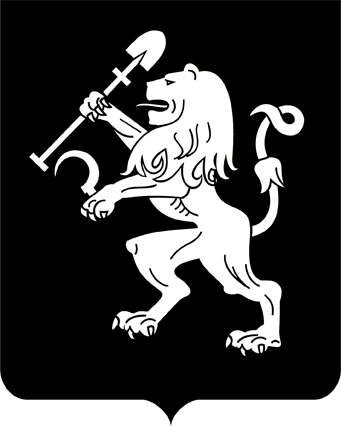 АДМИНИСТРАЦИЯ ГОРОДА КРАСНОЯРСКАПОСТАНОВЛЕНИЕО внесении изменения в постановление администрациигорода от 14.11.2018 № 719В соответствии с постановлением администрации города                 от 27.03.2015 № 153 «Об утверждении Порядка принятия решений                о разработке, формировании и реализации муниципальных программ города Красноярска», распоряжением администрации города                        от 26.07.2018 № 291-р «Об утверждении перечня муниципальных            программ города Красноярска на 2019 год и плановый период 2020–2021 годов», руководствуясь ст. 41, 58, 59 Устава города Красноярска,ПОСТАНОВЛЯЮ:1. Внести изменение в приложение к постановлению администрации города от 14.11.2018 № 719 «Об утверждении муниципальной             программы «Развитие культуры в городе Красноярске» на 2019 год                и плановый период 2020–2021 годов» (далее – Программа), изложив          приложение 2 к Программе в редакции согласно приложению к настоящему постановлению.2. Настоящее постановление опубликовать в газете «Городские новости» и разместить на официальном сайте администрации города.Глава города                                                                                 С.В. ЕреминПриложениек постановлению	администрации городаот______________№_____________«Приложение 2к муниципальной программе «Развитие культуры в городе Красноярске» на 2019 год и плановый период 2020–2021 годовСВЕДЕНИЯо целевых индикаторах и показателях результативности Программы,подпрограмм Программы, отдельных мероприятий и их значениях31.12.2019№ 1014№п/пНаименованиецелевого индикатора,показателя результативностиЕди-ницы измеренияВеспоказателярезультативностиИсточник информацииПериодичность определения значений целевых индикаторов, показателей результатив-ностиЗначения показателей по годамЗначения показателей по годамЗначения показателей по годамЗначения показателей по годамЗначения показателей по годам№п/пНаименованиецелевого индикатора,показателя результативностиЕди-ницы измеренияВеспоказателярезультативностиИсточник информацииПериодичность определения значений целевых индикаторов, показателей результатив-ности2018 2019 2019 2020 2021 123456778910Муниципальная программа «Развитие культуры в городе Красноярске» на 2019 год и плановый период 2020–2021 годовМуниципальная программа «Развитие культуры в городе Красноярске» на 2019 год и плановый период 2020–2021 годовМуниципальная программа «Развитие культуры в городе Красноярске» на 2019 год и плановый период 2020–2021 годовМуниципальная программа «Развитие культуры в городе Красноярске» на 2019 год и плановый период 2020–2021 годовМуниципальная программа «Развитие культуры в городе Красноярске» на 2019 год и плановый период 2020–2021 годовМуниципальная программа «Развитие культуры в городе Красноярске» на 2019 год и плановый период 2020–2021 годовМуниципальная программа «Развитие культуры в городе Красноярске» на 2019 год и плановый период 2020–2021 годовМуниципальная программа «Развитие культуры в городе Красноярске» на 2019 год и плановый период 2020–2021 годовМуниципальная программа «Развитие культуры в городе Красноярске» на 2019 год и плановый период 2020–2021 годовМуниципальная программа «Развитие культуры в городе Красноярске» на 2019 год и плановый период 2020–2021 годовМуниципальная программа «Развитие культуры в городе Красноярске» на 2019 год и плановый период 2020–2021 годов1Целевой индикатор 1.Доля населения, участвующего в платных культурно-досуговых мероприятиях, организованных муниципальными учреждениями%Храсчетный, формы государственного статистического наблюдения № 7-НК,8-НК, 12-НК, 14-НК;«Отчет о выполнении муниципального задания» по форме, утвержденной постановлением администрации городаот 25.09.2015 № 601по итогам года94,094,094,095,095,02Целевой индикатор 2. Количество экземпляров новых изданий, поступивших в фонды общедоступных библиотек, в расчете на 1 000 жителейэкз.Храсчетный, форма государственного статистического наблюдения № 6-НК «Сведения об общедоступной(публичной) библиотеке»по итогам года46,8946,8946,8946,8946,893Целевой индикатор 3. Удовлетворенность населения качеством предоставляемых услуг в сфере культуры (качеством культурного обслуживания) из числа опрошенных%Хрезультатыанкетиро-вания по итогам года99,099,099,0100,0100,04Целевой индикатор 4. Доля учащихся 1–8-х классов общеобразовательных школ (дети в возрасте от 7 до 15 лет),                обучающихся в муниципальных детских школах искусств, музыкальных и художественных школах%Храсчетный, форма государственного статистического наблюдения № 1-ДШИ «Сведения о детской музыкальной, художественной, хореографической школе и школе искусств»;«Отчет о выполнении муниципального задания»по форме, утвержденной постановлением администрации города от 25.09.2015 № 601по итогам года10,010,010,010,010,05Подпрограмма 1 «Культурное и природное наследие»Подпрограмма 1 «Культурное и природное наследие»Подпрограмма 1 «Культурное и природное наследие»Подпрограмма 1 «Культурное и природное наследие»Подпрограмма 1 «Культурное и природное наследие»Подпрограмма 1 «Культурное и природное наследие»Подпрограмма 1 «Культурное и природное наследие»Подпрограмма 1 «Культурное и природное наследие»Подпрограмма 1 «Культурное и природное наследие»Подпрограмма 1 «Культурное и природное наследие»6Показатель результативности 1. Число посещений библиотек в расчете на 1 000 жителейчел.0,07расчетный, форма государственного статистического наблюдения № 6-НК «Сведения об общедоступной (публичной) библиотеке»;«Отчет о выполнении муниципального задания» по форме, утвержденной постановлением админи-страции города от 25.09.2015 № 601по итогам года1 4931 4931 4441 4461 4777Показатель результативности 2.Число посещений музеев в расчете на 1 000 жителейчел.0,06расчетный, форма государственного статистического наблюдения № 8-НК «Сведения о деятельности музеев»;«Отчет о выполнении муниципального задания» по форме, утвержденной постановлением администрации города от 25.09.2015 № 601по итогам года1311311261281298Показатель результативности 3. Количество отреставрированных музейных предметовед.0,02расчетный, форма государственного статистического наблюдения № 8-НК «Сведения о деятельности музеев»по итогам года3325339Показатель результативности 4. Число посещений парка «Роев ручей»в расчете на 1 000 жителейчел.0,07расчетный, форма государственного статистического наблюдения № 14-НК«Сведения о деятельности зоопарка  (зоосада)»;«Отчет о выполнении муниципального задания» по форме, утвержденной постановлением администрации города от 25.09.2015 № 601по итогам года73173167368068810Показатель результативности 5. Объем электронного каталога библиотектыс. ед.0,01форма государственного статистического наблюдения № 6-НК «Сведения об общедоступной (публичной) библиотеке»;«Отчет о выполнении муниципального задания» по форме, утвержденной постановлением администрации города от 25.09.2015 № 601по итогам года--27227427611Показатель результативности 6.  Число музейных предметов, внесенных в электронный каталогед.0,01форма государственного статистического наблюдения № 8-НК «Сведения о деятельности музеев»;«Отчет о выполнении муниципального задания» по форме, утвержденной постановлением администрации городаот 25.09.2015 № 601по итогам года--2 7122 7202 73012Показатель результативности 7.  Доля работников муниципальных учреждений бюджетной сферы, уровень заработной платы которых по основному месту работы не ниже размера минимальной заработной платы (минимального размера оплаты труда)%0,01ведомственная отчетность главного управления культуры о размере начисленных и выплаченных сумм региональных выплат и выплат, обеспечивающих уровень заработной платы работников бюджетной сферы не ниже размера минимальной заработной платы (минимального размера оплаты труда)по итогам года--100--13Подпрограмма 2 «Искусство и народное творчество»Подпрограмма 2 «Искусство и народное творчество»Подпрограмма 2 «Искусство и народное творчество»Подпрограмма 2 «Искусство и народное творчество»Подпрограмма 2 «Искусство и народное творчество»Подпрограмма 2 «Искусство и народное творчество»Подпрограмма 2 «Искусство и народное творчество»Подпрограмма 2 «Искусство и народное творчество»Подпрограмма 2 «Искусство и народное творчество»Подпрограмма 2 «Искусство и народное творчество»14Показатель результативности 1.Число посетителей культурно-досуговых мероприятий, проводимых муниципальными учреждениями, в расчете на 1 000 жителейчел.0,08расчетный, форма государственного статистического наблюдения № 7-НК «Сведения об организации культурно-досугового типа»;«Отчет о выполнении муниципального задания» по форме, утвержденной постановлением администрации городаот 25.09.2015 № 601по итогам года75575576977878714.1в том числе информационно-просвети-тельских мероприятий на платной основечел.расчетный,форма государственного статистического наблюдения № 7-НК «Сведения об организации культурно-досугового типа»;«Отчет о выполнении муниципального задания» по форме, утвержденной постановлением администрации городаот 25.09.2015 № 601по итогам года--21212215Показатель результативности 2. Число участников событийных массовых культурных мероприятий, реализуемых администрациями районов в городе Красноярске, в расчете на 1 000 жителейчел.0,04расчетный, показатели отчетности главного управления культурыежеквартально15215215215215216Показатель результативности 3. Количество участников клубных формирований самодеятельного народного творчества для молодежи от 15 до 24 лет в расчете на 1 000 жителей данной возрастной категориичел.0,03расчетный,форма государственного статистического наблюдения № 7-НК «Сведения об организации культурно-досугового типа»;«Отчет о выполнении муниципального задания» по форме, утвержденной постановлением администрациигородаот 25.09.2015 № 601по итогам года--67817Показатель результативности 4. Число зрителей на концертах самостоятельных коллективов в расчете на 1 000 жителейчел.0,08расчетный, форма государственного статистического наблюдения № 12-НК «Сведения о деятельности концертной организации, самостоятельного коллектива»;«Отчет о выполнении муниципального задания» по форме, утвержденной постановлением администрации городаот 25.09.2015 № 601по итогам года13913914414614818Показатель результативности 5. Число посещений кинотеатров в расчете на 1 000 жителейчел.0,07расчетный, форма государственного статистического наблюдения № к-2РИК «Сведения о наличии и эксплуатации киноустановок»;«Отчет о выполнении муниципального задания» по форме, утвержденной постановлением администрации городаот 25.09.2015 № 601по итогам года15315315315515719Показатель результативности 6. Число российских и международных акций с участием представителей красноярской культурыед.0,06расчетный, форма государственного статистического наблюдения № 12-НК «Сведения о деятельности концертной организации, самостоятельного коллектива»ежеквартально4444420Показатель результативности 7. Доля российских фильмов %0,02расчетный, форма государственного статистического наблюдения № к-2РИК «Сведения о наличии и эксплуатации киноустановок»;«Отчет о выполнении муниципального задания» по форме, утвержденной постановлением администрации городаот 25.09.2015 № 601по итогам года--15172021Показатель результативности 8.  Доля работников муниципальных учреждений бюджетной сферы, уровень заработной платы которых по основному месту работы не ниже размера минимальной заработной платы (минимального размера оплаты труда)%0,01ведомственная отчетность главного управления культуры о размере начисленных и выплаченных сумм региональных выплат и выплат, обеспечивающих уровень заработной платы работников бюджетной сферы не ниже размера минимальной заработной платы (минимального размера оплаты труда)по итогам года--100--22Подпрограмма 3 «Обеспечение реализации муниципальной программы»Подпрограмма 3 «Обеспечение реализации муниципальной программы»Подпрограмма 3 «Обеспечение реализации муниципальной программы»Подпрограмма 3 «Обеспечение реализации муниципальной программы»Подпрограмма 3 «Обеспечение реализации муниципальной программы»Подпрограмма 3 «Обеспечение реализации муниципальной программы»Подпрограмма 3 «Обеспечение реализации муниципальной программы»Подпрограмма 3 «Обеспечение реализации муниципальной программы»Подпрограмма 3 «Обеспечение реализации муниципальной программы»Подпрограмма 3 «Обеспечение реализации муниципальной программы»23Показатель результативности 1. Число учащихся в детских музыкальных, художественных школах и школах искусств (на начало учебного года)чел.0,07расчетный, форма государственного статистического наблюдения № 1-ДШИ «Сведения о детской музыкальной, художественной, хореографической школе и школе искусств»; «Отчет о выполнении муниципального задания» по форме, утвержденной постановлением администрации городаот 25.09.2015 № 601по итогам года8 3098 3098 4448 5048 56424Показатель результативности 2. Число работников, получивших ежемесячную выплату за профессиональное мастерствочел.0,03расчетный, показатели отчетности главного управления культурыежеквартально191919191925Показатель результативности 3. Число победителей, получивших премию по итогам конкурса «Лучший работник муниципальных бюджетных и автономных учреждений культуры и образовательных бюджетных и автономных учреждений дополнительного образования»чел.0,02расчетный, показатели отчетности главного управления культурыежеквартально6633326Показатель результативности 4.Доля муниципальных учреждений культуры и дополнительного образования, в которых проведены мероприятия по обеспечению безо-пасности жизнедеятельности%0,04расчетный, показатели отчетности главного управления культурыежеквартально212130303027Показатель результативности 5.Доля муниципальных учреждений культуры и дополнительного образования, в которых проведены мероприятия по формированию доступной       среды%0,04расчетный, показатели отчетности главного управления культурыежеквартально7733328Показатель результативности 6. Удельный вес численности обучающихся, участвующих:в конкурсных мероприятиях различного уровня;в концертах на филармонических площадках и фестивалях с профессиональными оркестрами города Красноярска%0,04расчетный, форма государственного статистического наблюдения № 1-ДШИ «Сведения о детской музыкальной, художественной, хореографической школе и школе искусств»;«Отчет о выполнении муниципального задания» по форме, утвержденной постановлением администрации города от 25.09.2015 № 601по итогам года----25502550255029Показатель результативности 7. Удельный вес численности выпускников, поступивших в профильные вузы, ссузы %0,03расчетный, форма государственного статистического наблюдения № 1-ДШИ «Сведения о детской музыкальной, художественной, хореографической школе и школе искусств»по итогам года--66630Показатель результативности 8. Доля педагогических работников, прошедших повышение квалификации, в том числе в области работы с одаренными детьми и молодежью %0,03расчетный, форма государственного статистического наблюдения № 1-ДШИ «Сведения о детской музыкальной, художественной, хореографической школе и школе искусств»по итогам года--33333331Показатель результативности 9. Доля муниципальных учреждений культуры, здания которых находятся в аварийном состоянии или требуют капитального ремонта, в общем количестве муниципальных учреждений культуры%0,03расчетный, формы государственного статистического наблюдения: № 1-ДШИ «Сведения о детской музыкальной, художественной, хореографической школе и школе искусств», № к-2РИК «Сведения о наличии и эксплуатации киноустановок»,№ 6-НК «Сведения об общедоступной (публичной) библиотеке»,№ 7-НК «Сведения об организации культурно-досугового типа»,№ 8-НК «Сведения о деятельности музеев»,№ 12-НК «Сведения о деятельности концертной организации, самостоятельного коллектива»,№ 14-НК«Сведения о деятельности зоопарка  (зоосада)»ежеквартально1010109932Показатель результативности 10.  Доля работников муниципальных учреждений бюджетной сферы, уровень заработной платы которых по основному месту работы не ниже размера минимальной заработной платы (минимального размера оплаты труда)%0,01ведомственная отчетность главного управления культуры о размере начисленных и выплаченных сумм региональных выплат и выплат, обеспечивающих уровень заработной платы работников бюджетной сферы не ниже размера минимальной заработной платы (минимального размера оплаты труда)по итогам года--100--33Показатель результативности 11. Количество библиотек, в которых проведена модернизацияед.0,01№ 6-НК«Сведенияоб общедоступной (публичной) библиотеке»по итогам года2220034Показатель результативности 12. Количество муниципальных учреждений культуры, в которых будет проведена независимая оценка качества условий оказания услуг организациями культурыед.0,01расчетный, показатели отчетности главного управления культурыпо итогам года--500»